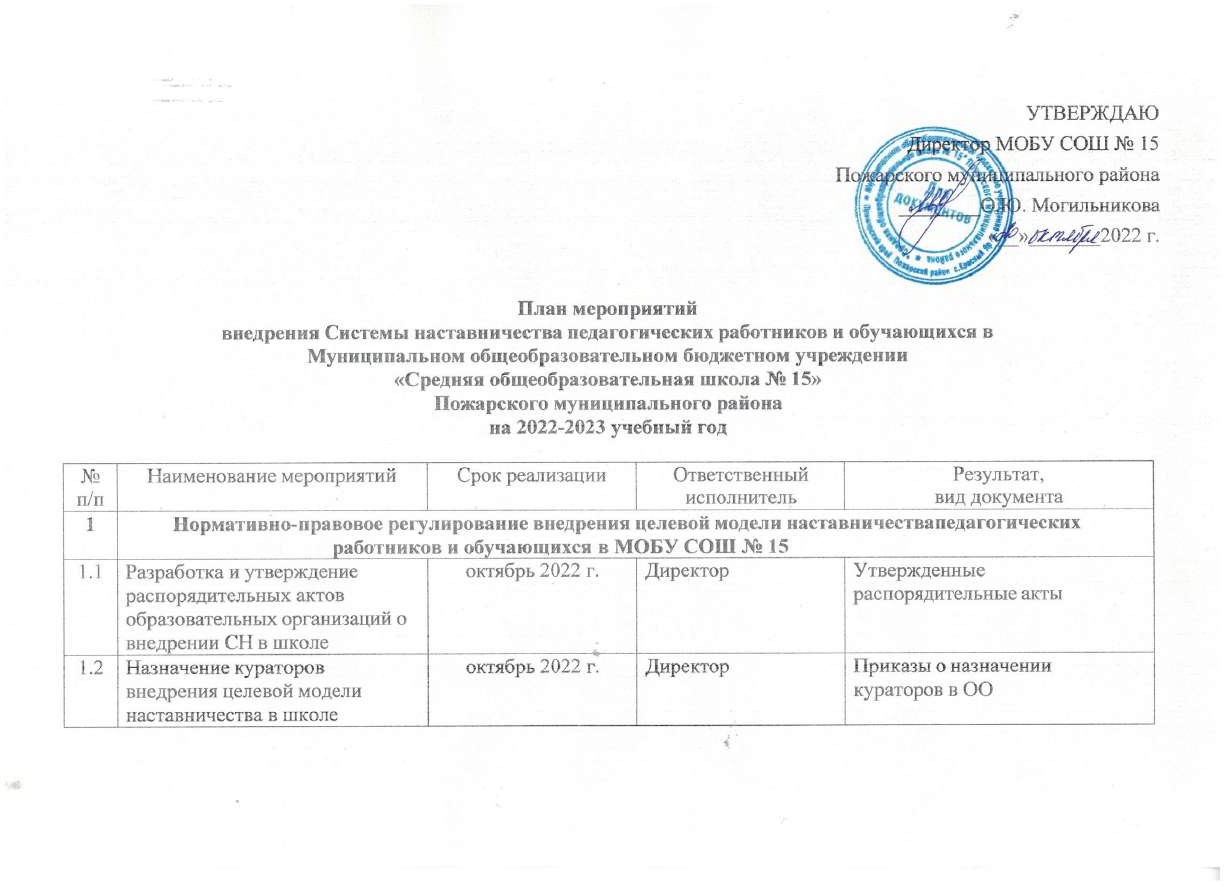 1.3Разработка «Положения о системе наставничества педагогических работников и обучающихся в образовательной организации», Дорожной карты, Программы наставничестваоктябрь 2022 гоктябрь 2022 гоктябрь 2022 гДиректор, зам. директораПакет положения и дорожные карты в ОО.2Обеспечение реализации мер по дополнительному профессиональному образованию наставников икураторов в различных форматах, в том числе с применением дистанционных образовательных технологийОбеспечение реализации мер по дополнительному профессиональному образованию наставников икураторов в различных форматах, в том числе с применением дистанционных образовательных технологийОбеспечение реализации мер по дополнительному профессиональному образованию наставников икураторов в различных форматах, в том числе с применением дистанционных образовательных технологийОбеспечение реализации мер по дополнительному профессиональному образованию наставников икураторов в различных форматах, в том числе с применением дистанционных образовательных технологийОбеспечение реализации мер по дополнительному профессиональному образованию наставников икураторов в различных форматах, в том числе с применением дистанционных образовательных технологийОбеспечение реализации мер по дополнительному профессиональному образованию наставников икураторов в различных форматах, в том числе с применением дистанционных образовательных технологий2.1Реализация муниципальной программы повышения педагогического мастерства кураторов и наставников, участвующих в реализации целевой модели наставничестваВ соответствии с дорожной картойВ соответствии с дорожной картойВ соответствии с дорожной картойЗам. Директора по УВРРеализация дорожной карты муниципальной программ повышения педагогического мастерства кураторов и наставников, участвующих в реализации целевой моделинаставничества3Внедрение системы наставничества педагогических работников и обучающихся в МБОУ СОШ № 15Внедрение системы наставничества педагогических работников и обучающихся в МБОУ СОШ № 15Внедрение системы наставничества педагогических работников и обучающихся в МБОУ СОШ № 15Внедрение системы наставничества педагогических работников и обучающихся в МБОУ СОШ № 15Внедрение системы наставничества педагогических работников и обучающихся в МБОУ СОШ № 15Внедрение системы наставничества педагогических работников и обучающихся в МБОУ СОШ № 153.1Формирование базы наставляемых в 2022–2023 уч.г.октябрь  2022 г.октябрь  2022 г.Зам. директора , руководители ШМК, кл.руководители. Зам. директора , руководители ШМК, кл.руководители. База наставляемых с перечнем запросов3.2Формирование базы наставников в 2022–2023 уч. г. (отбор из числа потенциальных наставников всоответствии с формированным перечнем запросов)ноябрь 2022 г.ноябрь 2022 г.Директор Директор База наставником с перечнем компетенций3.3Обучение наставниковпо отдельному планупо отдельному плануЗам директора по УВРЗам директора по УВРПроведенные методические семинары и др. по запросам наставников3.4Формирование наставнических пар или группв течение годав течение годаДиректор, зам. директора, руководители ШМК, методический совет, научно-методическое общество школы.Совет старшеклассниковДиректор, зам. директора, руководители ШМК, методический совет, научно-методическое общество школы.Совет старшеклассниковПриказ о закреплении наставнических пар3.5Организация работы наставнических пар или групп, формирование и реализация индивидуального образовательного маршрута, индивидуальной образовательной траектории.в соответствии с сороками реализации программ наставничествав соответствии с сороками реализации программ наставничестваДиректор, зам. директора, методический совет, кл.руководители. научно-методическое общество школыДиректор, зам. директора, методический совет, кл.руководители. научно-методическое общество школыРеализация программ наставничества4Содействие распространению лучших практик наставничества педагогических работников и обучающихся в МБОУ СОШ № 15Содействие распространению лучших практик наставничества педагогических работников и обучающихся в МБОУ СОШ № 15Содействие распространению лучших практик наставничества педагогических работников и обучающихся в МБОУ СОШ № 15Содействие распространению лучших практик наставничества педагогических работников и обучающихся в МБОУ СОШ № 15Содействие распространению лучших практик наставничества педагогических работников и обучающихся в МБОУ СОШ № 15Содействие распространению лучших практик наставничества педагогических работников и обучающихся в МБОУ СОШ № 154.1Создание специальных рубрик всоциальных сетях, на официальном сайте школыв течение годав течение годав течение годаЗам. Директора по УВРПоддержка программнаставничества посредством интернет-сайтов и сообществ5Мониторинг и оценка результатов внедрения системы наставничества педагогических работников иобучающихся в МБОУ СОШ № 15Мониторинг и оценка результатов внедрения системы наставничества педагогических работников иобучающихся в МБОУ СОШ № 15Мониторинг и оценка результатов внедрения системы наставничества педагогических работников иобучающихся в МБОУ СОШ № 15Мониторинг и оценка результатов внедрения системы наставничества педагогических работников иобучающихся в МБОУ СОШ № 15Мониторинг и оценка результатов внедрения системы наставничества педагогических работников иобучающихся в МБОУ СОШ № 15Мониторинг и оценка результатов внедрения системы наставничества педагогических работников иобучающихся в МБОУ СОШ № 155.1Организация персонифицированного учета наставников и наставляемыхОрганизация персонифицированного учета наставников и наставляемыхв течение года.в течение года.куратор внедрения целевой модели наставничестваСформированы первичные данные для проведения оценки вовлеченностиобучающихся в различные формы наставничества5.2Проведение внутреннего мониторинга по реализации иэффективности программ наставничестваПроведение внутреннего мониторинга по реализации иэффективности программ наставничествав течение годав течение годаКуратор внедрения целевой модели наставничестваАналитические данные предоставляются кураторомвнедрения Системы наставничества